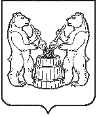 АДМИНИСТРАЦИЯУСТЬЯНСКОГО МУНИЦИПАЛЬНОГО РАЙОНААРХАНГЕЛЬСКОЙ ОБЛАСТИПОСТАНОВЛЕНИЕот 30 ноября 2021 года №  1769р.п. ОктябрьскийОб утверждении карты-плана территории, подготовленного в результате выполнения комплексных кадастровых работ  в границах кадастровых кварталов: №29:18:150103 и №29:18:150104В соответствии со статьей 42.10 Федерального закона от 24 июля                                          2007 года № 221-ФЗ «О кадастровой деятельности», с постановлением  администрации Киземского сельского поселения Устьянского муниципального района  Архангельской области от 30 июля  2021 года №28 «О создании согласительной комиссии по согласованию местоположения границ земельных участков при выполнении комплексных кадастровых работ на территории муниципального образования «Киземское»»,   с учетом муниципального контракта  от 19 июля 2021 года №16,  протоколов заседания согласительной комиссии:  от 20 октября 2021 №1 и  от 29 ноября 2021 года №2 , администрация Устьянского муниципального района Архангельской областиПОСТАНОВЛЯЕТ:1.Утвердить  прилагаемый карту-план территории, подготовленный в результате выполнения комплексных кадастровых работ  в границах кадастровых кварталов: №29:18:150103 и №29:18:150104 в границах Устьянского муниципального района Архангельской области.2.Комитету по управлению муниципальным имуществом администрации Устьянского муниципального района  обеспечить в установленном действующим законодательством порядке внесение в Единый государственный реестр недвижимости  сведений о земельных участках и зданиях, полученных в результате выполнения комплексных кадастровых работ.3. Настоящее постановление подлежит размещению на официальном сайте Устьянского муниципального района и вступает в силу с момента подписания.4. Контроль исполнения настоящего постановления возложить на председателя комитета по управлению муниципальным имуществом администрации Устьянского муниципального района Н.Ф.Корелина.Глава Устьянского муниципального района          			               С.А.Котлов